           LES ATELIERS CULTURELS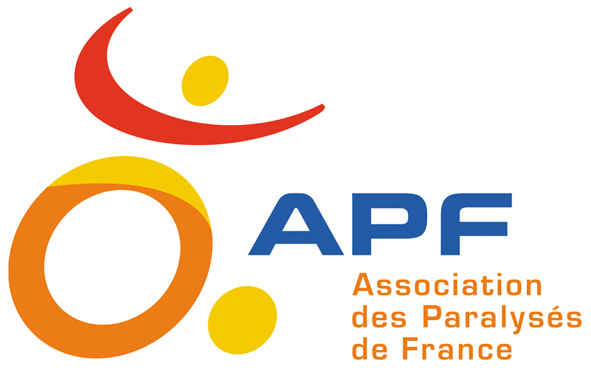                                 Saison 2011-2012Tous les ateliers ont lieu à la Délégation Départementale des Hauts-de-Seine   1 bis, avenue du Général Galliéni 92000 NanterreTous les lundis [14h30-17h30] :Atelier Théâtre/Danse à la Maison d’Accueil Spécialisée « Princesse Mathilde » à Neuilly-sur-Seine (44, avenue du Roule)Pour toute inscription, veuillez prendre contact auprès de Denis MEYER au 01.41.91.74.05Par souci d’organisation, nous vous demandons impérativement de nous prévenir en cas d’absence ou de retard, sous peine d’être rayé de votre inscription aux ateliers.LUNDIMARDIMERCREDIJEUDIVENDREDIMATINModélisme[10h00-12h00]InitiationLangue Anglaise[11h00-12h30]InitiationLangue Espagnole[11h00-12h30]APRES-MIDIInformatique[14h00-16h00]Photographie[14h00-16h00]PeintureCiné-débat(en alternance)[14h00-17h00]Informatique[14h00-16h00]